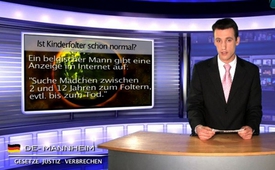 Ist Kinderfolter schon normal?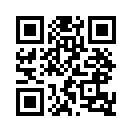 Wer sich ein Bild von falscher
Privatisierung machen will, der
sollte sich die Erfahrungen
Großbritanniens zu Gemüte
führen. Dort wurde Ende der
80er Jahre die ...Ein belgischer Mann gibt
eine Anzeige im Internet auf:
„Suche Mädchen zwischen 2
und 12 Jahren zum Foltern, evtl.
bis zum Tod.” Ein Reporter entdeckt
die Anzeige, gibt sich als
Vermittler aus, trifft sich mit dem
Mann. Der zeigt ihm Fotos, auf
denen er seine eigenen Kinder
missbraucht, verspricht Geld für
die Vermittlung eines neuen Opfers.
Beim nächsten Treffen
bringt der Mann seine Folterwerkzeuge
mit, lädt sie in das
Auto des Vermittlers und der
fährt ihn – zur Polizei. Doch das
eigentlich Schändliche ist, dass
man kaum etwas über diesen
Vorfall hört, bis auf eine Randnotiz
in einer lokalen Zeitung. Ist so
etwas mittlerweile schon so normal,
dass es nicht mal mehr eine
Schlagzeile wert ist? Sind wir
schon so abgestumpft? Oder gibt
es dafür tieferreichende Gründe?von mh.Quellen:http://www.hln.be/hln/nl/957/Belgie/article/detail/1393431/2012/02/12/Nederlandse-journalist-ontmaskert-Vlaamse-pedofiel.dhtmlDas könnte Sie auch interessieren:---Kla.TV – Die anderen Nachrichten ... frei – unabhängig – unzensiert ...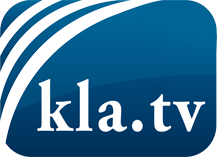 was die Medien nicht verschweigen sollten ...wenig Gehörtes vom Volk, für das Volk ...tägliche News ab 19:45 Uhr auf www.kla.tvDranbleiben lohnt sich!Kostenloses Abonnement mit wöchentlichen News per E-Mail erhalten Sie unter: www.kla.tv/aboSicherheitshinweis:Gegenstimmen werden leider immer weiter zensiert und unterdrückt. Solange wir nicht gemäß den Interessen und Ideologien der Systempresse berichten, müssen wir jederzeit damit rechnen, dass Vorwände gesucht werden, um Kla.TV zu sperren oder zu schaden.Vernetzen Sie sich darum heute noch internetunabhängig!
Klicken Sie hier: www.kla.tv/vernetzungLizenz:    Creative Commons-Lizenz mit Namensnennung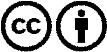 Verbreitung und Wiederaufbereitung ist mit Namensnennung erwünscht! Das Material darf jedoch nicht aus dem Kontext gerissen präsentiert werden. Mit öffentlichen Geldern (GEZ, Serafe, GIS, ...) finanzierte Institutionen ist die Verwendung ohne Rückfrage untersagt. Verstöße können strafrechtlich verfolgt werden.